Mark a dot on the area in which your migraine headache begins. Keep adding dots for each migraine you experience over the 4-week period.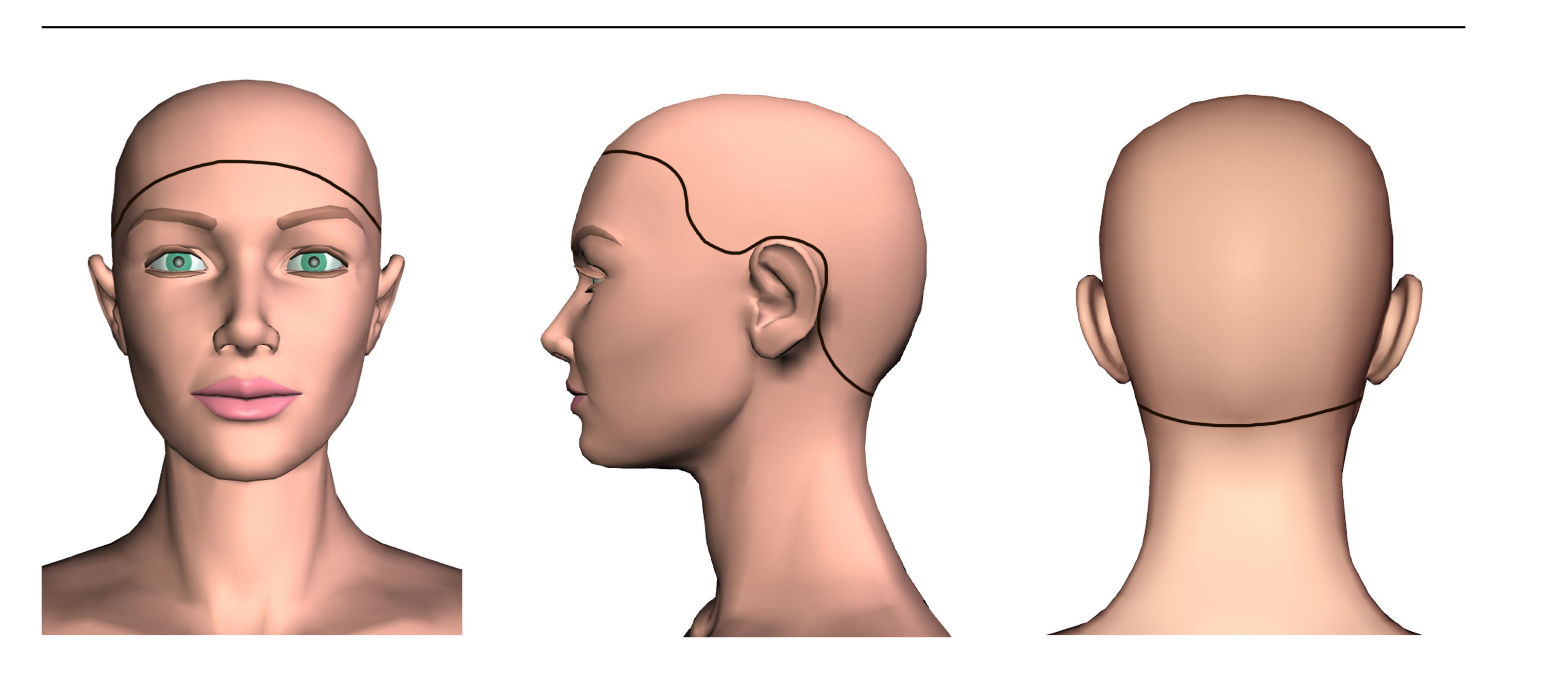 	Front	Side	BackDayDateMigraine?Start timeEnd timeTotal timeSeverity 1-10MedicationRight eyeLeft EyeRight templeLeft templeRight eyebrowLeft eyebrowRight back of headLeft back of head1 April 2015Yes7:00 am9:00 am2 hours4Tylenol, 325 mg12345678910111213141516171819202122232425262728293031